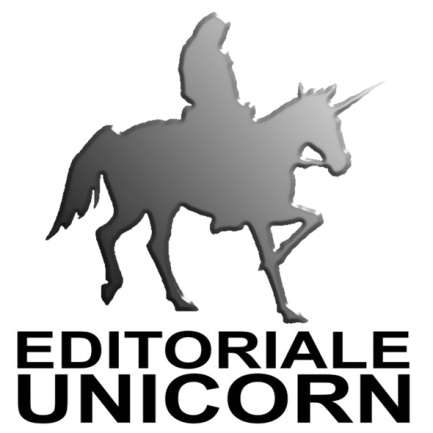 CONCORSO LETTERARIO INTERNAZIONALE IN LINGUA ITALIANA
PER POESIA E NARRATIVA INEDITA “LAGUNANDO”
EDIZIONE 2020L’Associazione Culturale Editoriale Unicorn organizza: la Quarta Edizione del Concorso Letterario Internazionale per Poesia e Narrativa inedita “LAGUNANDO”SCADENZA INVIO OPERE: 30 APRILE 2020Il Concorso è diviso in quattro sezioni più una sezione speciale:A) la sezione dal titolo “Leggere lagune” per la poesia inedita a tema liberoB) la sezione dal titolo “Orti dei Dogi” per la narrativa inedita a tema liberoC) la sezione dal titolo “Isole della laguna” per poesia e narrativa inedita ispirata al tema della laguna di Venezia, le sue isole e le sue bareneD) la sezione dal titolo “I Liopiccoli” per poesia e narrativa a tema libero riservata ai ragazzi in età scolareE) la sezione speciale dal titolo “DI VERSI VERDI” per poesia e narrativa inedita ispirata al problema ambientale internazionale (solo su invito da parte dell’Associazione)A) Sezione Poesia “Leggere lagune” • Inviare per email fino a un massimo di cinque poesie inedite a tema libero. Formato Word, dimensione A4;B) Sezione Narrativa “Gli orti dei Dogi” • Inviare per email al massimo due racconti inediti o un romanzo inedito a tema libero. Per il racconto: formato Word dimensione A4, max. 30 pagine, carattere 12. Per il romanzo: formato libero ma con allegata una presentazione del romanzo, massimo di due pagine word A4 , carattere 12, che verrà inserita nell’antologia nel caso l’opera risultasse tra quelle scelte dalla Giuria per la pubblicazione;C) Sezione “Isole della laguna” • A questa sezione possono essere inviate poesie inedite (fino a un massimo di cinque) e/o racconti inediti (non più di due), che si ispirano alle leggende e alle storie della laguna di Venezia, delle sue isole, delle sue barene, della sua arte, della sua cultura. Entrambi in formato Word, dimensione A4. Per il racconto: max. 30 pagine, carattere 12;D) Sezione “I Liopiccoli” • A questa sezione possono essere inviate poesie inedite a tema libero (fino a un massimo di cinque) e/o racconti inediti a tema libero (non più di due). Entrambi in formato Word, dimensione A4. Per il racconto: max. 30 pagine, carattere 12;E) Sezione speciale “DI VERSI VERDI” • Questa sezione è esclusivamente su invito da parte dell’Associazione Unicorn ed ha un regolamento a parte per poesia e narrativa inedita ispirata al problema ambientale internazionale, riguardante la salvaguardia, il miglioramento e la tutela dell’intero Ecosistema. Per questa edizione anno 2020, il gemellaggio è stato concordato con la Comunità Italiana di Istanbul.REGOLAMENTO CONCORSO PER LE SEZIONI A) B) C) e D)Art. 1) Modalità di partecipazione. Il concorso è nazionale e internazionale e quindi aperto ad autori, scrittori e poeti di qualsiasi età, sesso, religione, nazionalità e altra qualificazione. Le opere devono essere esclusivamente in lingua o dialetto italiano. Il modulo d’iscrizione (ALLEGATO_01 in fondo alla pagina), da inviare a redazione@associazioneculturaleunicorn.it dovrà contenere i seguenti dati:generalità del partecipantebreve biografia che verrà inserita nella pubblicazione dell’antologia. (allegare foto dell’autore > vedi art. 4)titolo dell’elaborato o degli elaboratiautorizzazione dati personaliLa partecipazione dei minori è subordinata alla liberatoria del genitore o del tutore (ALLEGATO_02 in fondo alla pagina).Art. 2) Sezioni. Il Premio si articola nelle seguenti sezioni:“Leggere lagune” Poesia Inedita tema libero“Gli orti dei Dogi” Narrativa Inedita tema libero“Isole della laguna” Poesia e Narrativa Inedita che si ispira alla laguna di Venezia“I Liopiccoli” Poesia e Narrativa inedita a tema libero riservato ai ragazzi in età scolareÈ possibile partecipare a più sezioni. Porre attenzione alle modalità del contributo spese (vedi Art. 3). Per la sezione “Gli orti dei Dogi si può partecipare inviando racconto/i o un romanzo, non entrambi. Per le sezioni “Isole della laguna” e “I Liopiccoli” si può partecipare inviando poesie o racconti, anche entrambi. Art. 3) Contributo alle spese. L’iniziativa non ha uno scopo di lucro e il contributo richiesto si inserisce tra le finalità dell’Associazione che comprendono, tra l’altro, la promozione della cultura dell’informazione e dell’arte, la tutela la promozione e la valorizzazione dei beni di interesse artistico e storico, la valorizzazione della natura e dell’ambiente.Pertanto, per una minima forma di autofinanziamento dell’iniziativa e a parziale copertura delle spese di segreteria, è gradito un contributo di partecipazione: offerta minima di € 20,00. La quota permette di partecipare ad una singola sezione del Concorso. Per la partecipazione a più sezioni si deve corrispondere una quota aggiuntiva di € 10,00 per ogni sezione scelta. Per la sezione “I Liopiccoli” il contributo di partecipazione è ridotto e l’offerta minima è di € 5,00.Il contributo deve essere inviati a mezzo bonifico bancario sul conto corrente intestato a: 
Associazione Culturale Letteraria Editoriale Unicorn 
Banca Intesa San Paolo - Filiale di Cà Savio – Cavallino Treporti (VE)
IBAN: IT82 W030 6983 2101 0000 0004 309 Nella causale si dovrà comunque specificare a quale sezione si intende partecipare e dovrà essere riportato il titolo della sezione. Nel caso di partecipazione a più sezioni, potrà essere effettuato un solo bonifico e riportato come causale il testo: “Concorso Lagunando + lettere **”(**) lettere: vedere nelle premesse del Regolamento, la corrispondenza delle lettere A) B) C) D) indicate per le sezioni del Concorso. ATTENZIONE! Per fare un bonifico allo sportello bancario si spendono € 4,50 mentre con la home banking non ci sono spese. Chi non utilizza la home banking può telefonare a Marta (+39) 335 197 5250 per prendere accordi. Non si accettano assegni dall’estero né addebiti per spese bancarie, pena l’annullamento dell’iscrizione.Art. 4a) Invio delle opere. Gli elaborati dovranno pervenire entro e non oltre il 30 aprile 2020. 
Dovranno essere inviati per email a: redazione@associazioneculturaleunicorn.it e contenere:una copia del testo della/e opera/e in formato Word (come già specificato nelle premesse)il modulo d’iscrizione di cui all’Art. 1 del presente bando, compilato in tutte le sue particopia Bonifico o estremi del pagamentouna fotografia in alta risoluzione (300dpi) dell’autorela liberatoria del genitore nel caso di Autore minorenneArt. 4b) Invio delle opere nel caso specifico della sezione D: nel modulo d’iscrizione, inserire anche scuola e classe, oltre la liberatoria del genitore.Art. 4c) Rispetto data scadenza. Per l’invio delle Opere farà fede la data riportata sulla email, comunque ogni Autore verrà ricontattato singolarmente con una email di conferma non automatica, ad attestazione del corretto ricevimento dell’opera/e e della documentazione relativa. 
NB: Nel caso non fosse possibile all’Autore di disporre del canale digitale, si prega di contattare la redazione per accordi specifici sull’invio cartaceo dell’opera/e e della documentazione relativa.Art. 5) Premi. I premi del Concorso saranno suddivisi nelle quattro distinte sezioni.Sezione A – POESIA “Leggere lagune”Primo classificato: Premio “Unicorn”Secondo classificato: targaTerzo classificato: targaSezione B – NARRATIVA “Gli orti dei Dogi”Primo classificato: Premio “Unicorn”Secondo classificato: targaTerzo classificato: targaSezione C – POESIA e NARRATIVA “Isole della laguna”Primo classificato sezione Poesia: Premio “Unicorn”Secondo classificato: targaTerzo classificato: targaPrimo classificato sezione Narrativa: Premio “Unicorn”Secondo classificato: targaTerzo classificato: targaSezione D – POESIA e NARRATIVA “I Liopiccoli”Primo classificato sezione Poesia: Premio “Unicorn”Secondo classificato: targaTerzo classificato: targaPrimo classificato sezione Narrativa: Premio “Unicorn”Secondo classificato: targaTerzo classificato: targaA tutti i partecipanti verrà consegnata una copia gratuita dell’antologia ove sarà presente almeno una sua Opera. Le opere inserite nella pubblicazione saranno scelte dalla Giuria. La Giuria si riserva il diritto di assegnare altri premi fra i finalisti per ognuna delle sezioni. Le opere dei vincitori verranno presentate durante la cerimonia di premiazione che si terrà presumibilmente nel mese di Settembre 2020, a Cavallino Treporti in sede ancora da indicare. Gli artisti premiati hanno facoltà di rinunciare al premio senza chiedere all’Associazione alcuna forma di risarcimento. In tal caso, il premio sarà riassegnato secondo la graduatoria stilata dalla Giuria (vedi Art. 6). Art. 6) Giuria. La Giuria, composta da rappresentanti qualificati del mondo della cultura e della scuola, valuterà tutti i lavori pervenuti per ogni sezione, selezionerà i vincitori del Concorso e le opere meritorie di essere inserite nell’antologia  “Lagunando” che verrà pubblicata dall’Associazione Culturale Editoriale Unicorn. Non saranno presi in considerazione i lavori contenenti un linguaggio offensivo e volgare. Le decisioni della Giuria sono inappellabili e insindacabili. Art. 7) Proclamazione dei vincitori. La Giuria procederà alla proclamazione dei vincitori durante la cerimonia di premiazione. I finalisti saranno avvisati tramite e-mail o chiamata telefonica, almeno una settimana prima delle premiazioni. Art. 8) Diritti d’autore. Ogni partecipante è responsabile delle opere presentate e di quanto dichiarato nella scheda di partecipazione. Garantisce inoltre di esserne unico ed esclusivo autore e che le opere non ledono i diritti di Terzi. In particolar modo, ogni partecipante autorizza l’Associazione Culturale Editoriale Unicorn, organizzatrice dell’evento, a diffondere tali opere a titolo gratuito per pubblicazioni, siti internet, mostre, campagne di comunicazione legate alle finalità dell’evento stesso. L’Associazione si riserva ogni diritto riguardante la pubblicizzazione delle opere, riconoscendo come proprietari delle stesse gli autori medesimi.Eventuali plagi esimono gli organizzatori da ogni e qualsiasi responsabilità. Art. 9) Privacy. Ciascun partecipante autorizza espressamente l’Associazione Culturale Editoriale Unicorn, nonché i suoi diretti delegati, a trattare i dati personali trasmessi ai sensi della legge 675/96 (Legge sulla Privacy) e successive modifiche (D.lgs. 196/2003 – Codice Privacy), per gli scopi e le finalità sopra indicate, anche ai fini dell’inserimento in banche dati gestite dall’Associazione stessa e per consentire il corretto svolgimento del Premio Letterario Internazionale “Lagunando”. La partecipazione al Premio implica la conoscenza e la totale accettazione del presente Regolamento. Art. 10) Informazioni. Per informazioni e assistenza non esitate a contattare: redazione@associazioneculturaleunicorn.it